東京経済大学陸上競技部メールニュース2021-11（2021.11.28）10000ｍ記録挑戦会結果　　11月23日　相模原ギオン～大川歩夢（3）が28分33秒02の東経新！！！～～各校のエース格が出場した最終組で堂々の2位！！！～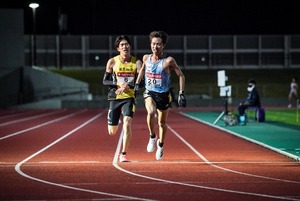 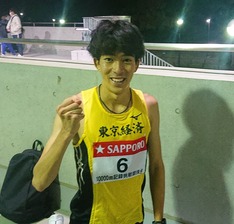 
大川歩夢（3）がやってくれました。関東学連主催の10000ｍ記録挑戦会で自己の記録を42秒更新し、1週間前に市川繁貴（4）が出した東経新記録（28分55秒）をあっさりと塗り替える28分33秒で2位となりました。箱根駅伝出場チームのエース格が出場する最終組に出走した大川は序盤から先頭グループに付き一周68秒から70秒のラップを刻みます。中盤からはペースのアップダウンにも対応し常にトップグループで安定した走り、8000ｍからはトップ集団が5人に絞られたもののトップをうかがう余裕の走りでラスト1000ｍ、それから先は明治大学のエース格児玉真輝選手との一騎打ちとなったがあと一歩及ばず2位でゴール、それでも10月の出雲駅伝2区区間賞の國學院木付選手など各校のエース達に勝利しました。

【10000ｍ】1組　下津　開生（1）　31.43.62　自己新9組　大川　歩夢（3）　28.33.02　東経新・自己新　全体2位大川歩夢コメント今回の記録挑戦会はそれまでの練習で走りの調子が良く、最終組で1着を狙っていました。1着は取れなかったですが、東経大新で28分33秒という大幅ベストが出せて嬉しいです。これからももっと上を目指して頑張ります。
※大川の活躍は、スポーツ報知、共同通信、月間陸上競技のネットニュースで紹介されました。平成国際大学競技会結果　11月16日　鴻巣～大川歩夢（3）、5000ｍで東経新樹立！！！～～大収穫！出場選手の大半がハイレベルな記録で自己新樹立～【5000m】
10組　
本多　陽斗　(4)　15’04”30 20着
島津　謙介　(3)　14‘47“76 7着 　自己新
石川　晃大　(2)　14’44”68 4着 　自己新
蟹江　達樹　(2)　14‘52“39 11着　自己新
名取　空悟　(2)　14’52”84 12着　自己新
後藤　亮介　(1)　14‘57“39 18着　自己新
下津　開成　(1)　14’56”74 17着
12組　
本田　大和　(1)　14’42”03 6着　自己新
小池　　彪　(3)　DNF
益子翔太郎　(3)　14’47”55 9着
新城　龍祐　(3)　14’49”66 11着
14組
村田　悠樹　(2)　14’29”56 7着
竹尾　奏哉　(2)　14’43”70 20着
小山　優輝　(1)　14’32”05 11着　自己新
下別府　輝　(3)　14’23”16 3着　自己新
松浦　礼隠　(2)　14’29”81 8着　自己新
15組
大川　歩夢　(3)　13’54”25 1着　自己新・東経新
市川　繁貴　(4)　14’24”82 18着　自己新
下田　大翔　(1)　14’08”59 10着　自己新
樋田　侑司　(4)　14’18”23 15着
守谷　　陸　(4)　14’25”29 19着　自己新日体大競技会結果　11月13日　日体大健志台～市川繁貴（4）が10000ｍで東経大初の28分台！～～下田（1）、小山（1）、村田（2）も29分台で自己新！～ 
市川（4）　東経新！　　　　　　　　　　　下田（1）トップを引っ張る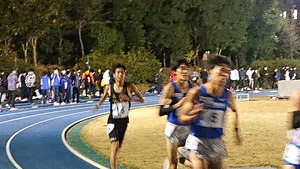 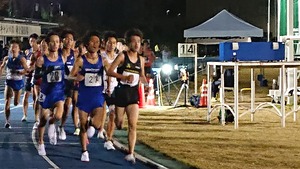  
村田（2）　29分台　　　　　　　　　　　小山（1）　29分台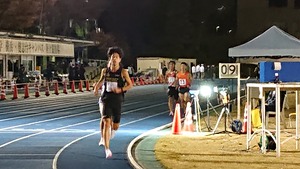 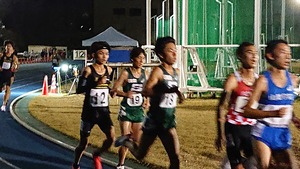 【10000ｍ】2組石川　晃大（2）　30.59.44　自己新後藤　亮介（1）　31.08.88　自己新4組益子翔太郎（3）　30.15.95　自己新本田　大和（1）　30.04.88　自己新5組下田　大翔（1）　29.10.22　自己新・東経3位村田　悠樹（2）　29.41.99　自己新竹尾　奏哉（2）　30.28.48　自己新小山　優輝（1）　29.39.02　自己新7組市川　繁貴（4）　28.55.24　自己新・東経新平成国際大学競技会結果　　11月20日　鴻巣 
下別府（3）　　　　　　　　　　　　　　ラストランの樋田（4）樋田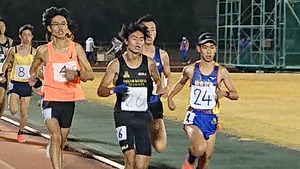 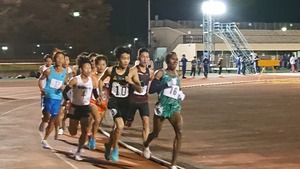 【5000ｍ】
9組　 大石　刃馬（2）　15.00.84　自己新
14組　下別府　輝（3）　14.50.09【10000ｍ】
4組　 樋田　侑司（4）　29.41.23＝参考＝　10000ｍチーム内過去3年間年度別ベスト12位記録2021年11月28日現在5000ｍチーム内過去3年間年度別ランキング（14分台）　※Ａｖｅは上位12位までのもの2021年11月28日現在全日本大学駅伝関東予選出場ランキングで現在18位～全日本大学駅伝予選会初出場なるか！～毎年6月に開催される全日本大学駅伝関東地区予選会初出場へチャンスが訪れています。2022年度の関東地区予選会出場のためには2022年5月末までに1万mの公認記録チーム上位8名の合計タイムで上位20チームに出場権が与えられます。東経大は11月24日現在で18位にランキングされており、出場圏内に位置しています。東経大の前後の専修大と神奈川大は箱根出場校で1万ｍのレベルでは箱根出場校と遜色のないところまで来ています。昨年の同時期は22位で平均タイム30分10秒だったことを考えても今後の競技会で更に記録を更新すれば予選会初出場が見えてきます。こうした一つ一つの目標をクリアし、箱根駅伝初出場を目指します。※2021年1月以降、3年生未満1万ｍ上位8名平均　11/24現在201920192020202020212021氏名記録氏名記録氏名記録1樋田　侑司29.31.74樋田　侑司29.05.24大川　歩夢28.33.022森　　陽向29.59.26大川　歩夢29.15.36市川　繁貴28.55.243小西　竜矢30.23.08市川　繁貴29.29.35樋田　侑司29.05.244大川　歩夢30.26.89原川　　　凌29.44.45下田　大翔29.10.225宮田　共也30.32.07森　　陽向29.59.26小山　優輝29.39.026市川　繁貴30.41.41村田　悠樹30.03.29村田　悠樹29.41.997河守　大世30.49.66小西　竜矢30.23.08原川　　凌29.44.458松本　大寛30.52.20宮田　共也30.32.07本田　大和30.04.889益子翔太郎30.53.97島津　謙介30.44.27益子翔太郎30.15.9510原川　　凌31.03.42下別府　輝30.47.98下別府　輝30.26.8311関　　颯介31.05.60河守　大世30.49.66竹尾　奏哉30.28.4812加瀬　莉穏31.16.96竹尾　奏哉30.50.43島津　謙介30.44.37Ave30.28.8330.09.5829.46.162019年度2019年度2020年度2020年度2021年度2021年度氏名記録氏名記録氏名記録1森　　陽向14.15.71大川　歩夢14.09.09大川　歩夢13.54.252樋田　侑司14.28.79樋田　侑司14.13.39下田　大翔14.08.593関　　颯介14.33.05森　　陽向14.15.71樋田　侑司14.13.394大川 　歩夢14.36.70村田　悠樹14.27.05下別府　輝14.23.165益子翔太郎14.37.30福井　悠斗14.27.62竹尾　奏哉14.23.706小西　竜矢14.39.53竹尾　奏哉14.32.46村田　悠樹14.27.057卜部　和喜14.39.80関　　颯介14.33.05福井　悠斗14.27.628小山　大輝14.46.57益子翔太郎14.37.30松浦　礼穏14.29.819村上　　滋14.47.25石井　慶太14.37.41小山　優輝14.32.0510北川　 一樹14.47.48小西 竜矢14.39.53関　　颯介14.33.0511石井　 慶太14.50.40卜部 和喜14.39.80益子翔太郎14.37.3012鈴木　優斗14.51.01松浦　礼穏14.44.31石井　慶太14.37.4113加瀬　莉穏14.51.05下別府　輝14.46.03本田　大和14.42.0314原川　　凌14.51.30加瀬　莉穏14.51.05小池　　彪14.42.9815宮田　共也14.53.00原川　　凌14.51.30石川　晃大14.44.6816守谷　　陸14.56.64島津　謙介14.53.82新城　龍祐14.45.4717益田　昇馬14.58.46守谷　　陸14.56.64島津　謙介14.47.7618新城　龍祐14.57.88加瀬　莉穏14.51.0519原川　　凌14.51.3020蟹江　達樹14.52.3921名取　空悟14.52.8422高橋　将英14.53.0923石塚壮一郎14.56.4524守谷　　陸14.56.6425下津　開生14.56.7426後藤　亮介14.57.3927渡邉　礼恩14.57.99Ave14.40.2514.29.6614.23.91大学記録大学記録1東海大28.33.617専修大29.45.42日大28.55.418東経大29.47.53拓殖大29.01.919神大29.49.14日体大29.03.820亜細大29.54.15中学大29.04.821日薬大29.56.86法政大29.08.422駿河大30.01.37山学大29.08.923筑波大30.02.68城西大29.11.524武院大30.06.49東洋大29.14.725桜美大30.15.110帝京大29.14.826慶応大30.17.211創価大29.17.227流経大30.26.912大東大29.21.628関学大30.30.813東農大29.29.729明学大30.38.214立教大29.34.530麗澤大30.41.715上武大29.39.431平国大30.42.516国士大29.42.232芝工大30.43.5